VSTUPNÍ ČÁSTNázev moduluDesign a sazba letáků, plakátů a tiskovin menšího rozsahuKód modulu82-m-4/AC70Typ vzděláváníOdborné vzděláváníTyp modulu(odborný) teoreticko–praktickýVyužitelnost vzdělávacího moduluKategorie dosaženého vzděláníM (EQF úroveň 4)Skupiny oborů82 - Umění a užité uměníKomplexní úlohaDesign a sazba letáků, plakátů a tiskovin menšího rozsahuObory vzdělání - poznámky82-41-M/05 Grafický design82-41-M/03 Výstavní tvorba a bytový designDélka modulu (počet hodin)24Poznámka k délce moduluPlatnost modulu od30. 04. 2020Platnost modulu doVstupní předpokladyNejsou stanovenyJÁDRO MODULUCharakteristika moduluCílem modulu je osvojení dovedností v oblasti tvorby designu a sazby letáků, plakátů a tiskovin menšího rozsahu. Žák se seznámí a naučí používat vhodně vektorové i bitmapové výstupní a vstupní formáty, pracovat s textem, rámečky, znakovými a odstavcovými styly, tvořit odpovídající grafické práce v daných programech. Žák směřuje ke dvěma hlavním cílům – čitelnosti a vizuální poutavosti.Po absolvování modulu žák vytváří vlastní letáky, plakáty i jiné tiskoviny pomocí grafického softwaru vektorovou, rastrovou grafikou, sazbou a znalostí typografických a barevných zásad.Očekávané výsledky učeníŽák:pracuje s grafickým softwarem Adobe Illustrator a InDesignpoužívá nástroje pro vytváření vlastního grafického motivurozeznává a používá klasifikaci písempracuje s textem a jeho editacíupravuje obrázky a provádí jejich editacipoužívá principy kompozičních rozvržení na stráncenavrhne vlastní design plakátu, letáku i jiné tiskovinyObsah vzdělávání (rozpis učiva)Obsahové okruhy učiva:Illustrator - ovládání programu:práce se základními nástrojikreslení s použitím nástroje pero a jeho volbyúpravy cestvýplně a tahy a jejich možnostibarevné prostory, modelyPhotoshop - ovládání programu:skenování a komunikace s digitálním fotoaparátem navigace v okně programuvýběr nástrojů a parametrybarvy a barevné prostoryPráce s obrazovými daty:globální úpravylokální úpravyobjekty, kreslení a editacekorekce barev a manipulace s barvaminástroj ztmavení, zesvětlení, sytost a rozmazáníúrovně (Levels)retušování fotografie, retušovacínástroje (retušovací štětec, razítko, záplata)efekty vrstvy a vrstvy úpravefekty rozostření cestypráce s vektorem a inteligentní objektybarevné kanályInDesign - ovládání programu:nástroje pro práci s textempoužívání textových rámečků na vzorových stránkáchnatékání textu ručně nebo automatickypanel nástrojů Znakové a Odstavcové stylyTypografie:názvosloví (rodina písma, řez, proklad, prostrkání, verzálky, minusky, ...)proporce písmakompozice bloku texturodina písma včetně vyznačovacích řezůKompozice:zlatý řezoptický a geometrický středpůsobení prvků v plošeformátykompoziční postupyTeorie barev:primární, sekundární, terciální harmonie barevných tónůbarvy v grafickém designuprostorový efekt barvypřímé a výtažkové barvypsychologické vnímání barevVýstup z programů:kompresní metodyvelikost a rozlišení obrazuvýstupní formátyexport a přednastavení Adobe PDFUčební činnosti žáků a strategie výukyStrategie učení: ve výuce se doporučuje kombinovat níže uvedené metody výuky.Metody slovní:odborný výklad s prezentací a ukázkami (zásady tvorby, typografie, předtisková příprava)Přímé vyučování:přednes s použitím odborné literatury – obrazové příklady prezentace názorných pracívlastní tvorba s konzultací - průběžná prácehodnocené domácí úkoly (konzultace a diskuse)prezentace vlastní tvorby před spolužáky ve tříděorientace žáků v učivu (diskuze, ústní prezentace)Specifikace průběžné práce:plakátové, letákové skici (1 – 2 práce)jednotlivé provedení plakátu či letáku (1 – 2 práce)Specifikace samostatné práce:teoretická část (teoretický popis tématu)praktická část (skici a provedení plakátů, letáků či jiných tiskovin)závěr (výsledky práce)6 až10 stran včetně příloh (vlastní skici, fotografie, aj.)Učební činnosti žáků:používávektorovou grafiku, nastavení jednotlivých formátů a jejich použitípoužívá možnosti nástrojů pro práci s textem, rámečky, znakovými a odstavcovými stylyvymezí vhodnost užití všech zásad typografických, barevnostních, kompozičních při designu vlastního plakátu, letáku či jiné tiskovinyučí se postupy a využívají poznatky při práci v programech Adobe Illustrator, Photoshop, InDesignaktivně se zapojuje do výuky a zodpovídá kontrolní otázky vyučujícíhoZařazení do učebního plánu, ročník3. ročníkVÝSTUPNÍ ČÁSTZpůsob ověřování dosažených výsledkůPísemná forma zkoušení:základní pojmy a terminologiePrůběžné práce:skici a rozvržení textu na formátujednotlivé provedení strankyprovedení vlastní sestavy tiskovin s užitím vektorové a rastrové grafikySamostatná práce žáků:zpracování vlastní prezentacedomácí skici a provedení Ověřované okruhy:vlastní sestava tiskovinskici a provedení plakátů, letáků, jiných tiskovinprovedení v různých formátechprace v grafickém programuKritéria hodnoceníprospěl – neprospělprospěl: splnění zadání (zadaný počet prací, formátů, zvládnutí skici i provedení plakátu, letáku, jiné tiskoviny)neprospěl: nesplnění zadání, provedení zvládne jen s pomocí učitele, vlastní práce vykazují závažné nedostatkyPro splnění modulu ho musí žák absolvovat s maximální absencí do 20 %Doporučená literaturaCRUISE, John, ANTON,Kelly Kordes; Adobe InDesign CC Classroom in a Book, 2018FAULKNER, Andrew; Adobe Photoshop CC Classroom in a Book, 2019WOOD, Brian; Adobe Illustrator CC Classroom in a Book, 2018PoznámkyObsahové upřesněníOV RVP - Odborné vzdělávání ve vztahu k RVPMateriál vznikl v rámci projektu Modernizace odborného vzdělávání (MOV), který byl spolufinancován z Evropských strukturálních a investičních fondů a jehož realizaci zajišťoval Národní pedagogický institut České republiky. Autorem materiálu a všech jeho částí, není-li uvedeno jinak, je Robin Michenka. Creative Commons CC BY SA 4.0 – Uveďte původ – Zachovejte licenci 4.0 Mezinárodní.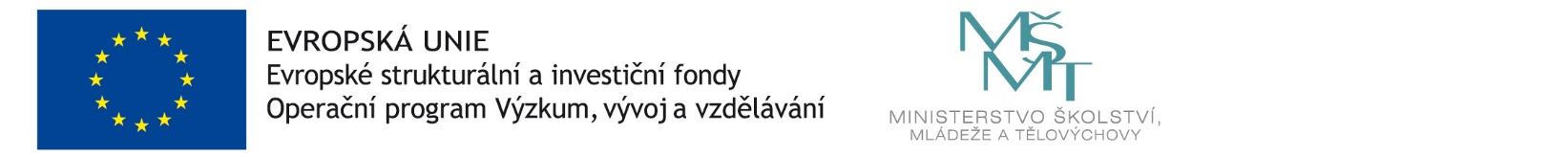 